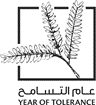 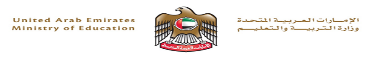 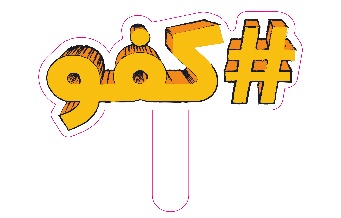 اقرئي الأبيات الشعرية من قصيدة (لا يحمل الحقد) للشاعر عنترة بن شداد، ثُمَّ أجيبي عمَّا يليها مِنْ أسئلةٍ:اختاري الإجابة الصحيحة من (1) حتى (8) برسم دائرة حول رمزها الصحيح: الفكرة الرئيسة للأبيات السابقة:افتخار الشاعر بقومه                 ب – افتخار الشاعر بنفسه   ج  -  شجاعة عنترة                         د – عنترة يرعى الجمالالغرض الشعري في الأبيات السابقة:أ- الفخر                         ب - الغزل                    ج  -  الرثاء                   د – الهجاء.مفرد الرتب ، في الأبيات السابقة؟ أ- رتيب                         ب - راتب                    ج  -  رتابة                    د – رتبةالشعور السائد في النص السابق هو:أ- الثقة بالنفس                      ب - الندم                    ج  -  المودة                   د – الشوق الميزان الصرفي لكلمة الحِقْدَ في البيت الأول هو:الفَعَل َ                         ب - الفِعَلُ                    ج  -  الفِعْل َ                  د – الفِعللزني الكلمات التالية: الإعراب الصحيح لكلمة الأكارم في البيت الرابع هو:فاعل                         ب – اسم مجرور                   ج  -  خبر                 د – مضاف إليهثانيا السؤال/ المقالي:7. انثري البيت الأول نثرا أدبياً بأسلوبك. (2.د)......................................................................................................................................................................................................................................................................................قال الشَّاعر:-  (وَلا يَنالُ العُلا مَن طَبعُهُ الغَضَبُ)  برأيك مالأسباب التي تدفع الإنسان للغضب ؟ ً وضحيها وبيني أثرها على الفرد والمجتمع.(3.د)....................................................................................................................................................................................................................................................انتهت الأسئلةوفقك الله ...فأنت تستحقين التميزالكلمةجذرهاوزنها مع الضبطيُنْتَهَبُتَزَلْزَلَ